Об утверждении Порядка внесения изменений в перечень главных администраторов доходов бюджета Порецкого муниципального округа Чувашской Республики В соответствии с пунктом 3 статьи 160.1 Бюджетного кодекса Российской Федерации, постановлением Правительства Российской Федерации от 16.09.2021 № 1569 «Об утверждении общих требований к закреплению за органами государственной власти (государственными органами) субъекта Российской Федерации, органами управления территориальными фондами обязательного медицинского страхования, органами местного самоуправления, органами местной администрации полномочий главного администратора доходов бюджета и к утверждению перечня главных администраторов доходов бюджета субъекта Российской Федерации, бюджета территориального фонда обязательного медицинского страхования, местного бюджета» администрация Порецкого муниципального округа  п о с т а н о в л я е т:1. Утвердить прилагаемый Порядок внесения изменений в перечень главных администраторов доходов бюджета Порецкого муниципального округа Чувашской Республики.2. Признать постановление администрации Порецкого района от 22.03.2022  №69 «Об утверждении Порядка внесения изменений в перечень главных администраторов доходов бюджета Порецкого района Чувашской Республики» утратившим силу.	3. Настоящее постановление вступает в силу со дня его официального опубликования в издании «Вестник Поречья» и подлежит размещению на официальном сайте Порецкого муниципального округа в информационно-телекоммуникационной сети «Интернет».Глава Порецкого муниципального округа                                                                 Е.В. Лебедев										Приложение к								постановлению администрации								Порецкого муниципального округа 								от 21.04.2023 № 251Порядок внесения изменений в перечень главных администраторов доходов бюджета Порецкого муниципального округа Чувашской Республики1. Настоящий Порядок разработан в соответствии с пунктом 10 общих требований к закреплению за органами государственной власти (государственными органами) субъекта Российской Федерации, органами управления территориальными фондами обязательного медицинского страхования, органами местного самоуправления, органами местной администрации полномочий главного администратора доходов бюджета и к утверждению перечня главных администраторов доходов бюджета субъекта Российской Федерации, бюджета территориального фонда обязательного медицинского страхования, местного бюджета, утвержденных постановлением Правительства Российской Федерации от 16.09.2021 № 1569 «Об утверждении общих требований к закреплению за органами государственной власти (государственными органами) субъекта Российской Федерации, органами управления территориальными фондами обязательного медицинского страхования, органами местного самоуправления, органами местной администрации полномочий главного администратора доходов бюджета и к утверждению перечня главных администраторов доходов бюджета субъекта Российской Федерации, бюджета территориального фонда обязательного медицинского страхования, местного бюджета», и определяет порядок и сроки внесения изменений в перечень главных администраторов доходов бюджета Порецкого муниципального округа Чувашской Республики (далее - Перечень), утверждаемый постановлением администрации Порецкого муниципалнього округа  Чувашской Республики.2. Изменения в Перечень вносятся в случаях:- изменения состава и (или) функций главных администраторов доходов бюджета Порецкого муниципального округа Чувашской Республики (далее - главные администраторы доходов);- изменения принципов назначения и присвоения структуры кодов классификации доходов бюджета Порецкого муниципального округа Чувашской Республики в перечень главных администраторов доходов бюджета, а также в состав закрепленных за главными администраторами доходов бюджета кодов классификации доходов бюджета.3. Изменения в Перечень вносятся приказом финансового отдела администрации Порецкого муниципального округа Чувашской Республики (далее - финансовый отдел) без внесения изменений в постановление администрации Порецкого муниципального округа Чувашской Республики, которым утвержден Перечень, на основании предложений главных администраторов доходов.4. В случае необходимости внесения изменений в Перечень главные администраторы доходов в срок не позднее 30 календарных дней со дня внесения изменений в нормативные правовые акты Российской Федерации, Чувашской Республики и Порецкого муниципального округа Чувашской Республики направляют в финансовый отдел предложения о внесении изменений с указанием следующей информации:- основание для внесения изменений в Перечень;- код и наименование главного администратора доходов;- код и наименование кода вида (подвида) доходов.5. Финансовый отдел рассматривает предложения в течение 10 рабочих дней со дня их поступления.При отсутствии замечаний разрабатывает и утверждает приказ финансового отдела о внесении изменений в Перечень.В случае наличия замечаний письменно уведомляет главного администратора доходов об отказе внесения изменений в перечень с указанием причин, послуживших основанием для отказа.6. Основаниями для отказа принятия предложений главного администратора доходов являются:- отсутствие изменений в нормативных правовых актах Российской Федерации, Чувашской Республики и Порецкого муниципального округа Чувашской Республики;- несоответствие кода и наименование кода вида (подвида) доходов бюджета нормативным правовым актам Российской Федерации, Чувашской Республики и Порецкого муниципального округа  Чувашской Республики;- несоблюдение требований, установленных пунктом 4 настоящего Порядка.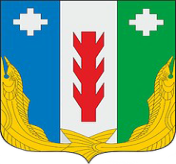 Администрация Порецкого муниципального округа Чувашской РеспубликиПОСТАНОВЛЕНИЕ21.04.2023 № 251с. ПорецкоеЧăваш РеспубликинПăрачкав муниципалитет округӗн администрацийĕЙЫШĂНУ21.04.2023  № 251Пăрачкав сали